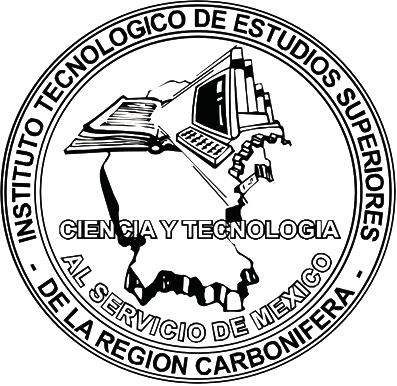 PROGRAMA ANUAL DE EVALUACIONES 2021EVALUACIÓN ESPECÍFICA DE DESEMPEÑO PP U006INSTITUTO TECNOLÓGICO DE ESTUDIOS SUPERIORES DE LA REGIÓN CARBONÍFERAAbril 2021PROGRAMA ANUAL DE EVALUACIONES EVALUACIÓN ESPECÍFICA DE DESEMPEÑO PP U006 DEL INSTITUTO TECNOLÓGICO DE ESTUDIOS SUPERIORES DE LA REGIÓN CARBONÍFERA  2021La evaluación específica del desempeño del Instituto Tecnológico de Estudios Superiores de la Región Carbonífera, se realizarán de acuerdo a los términos de referencia mencionados abajo y de acuerdo al siguiente calendario:EQUIPO EVALUADORSe conforma el Comité Técnico de Evaluación del Desempeño del Instituto Tecnológico de estudios superiores de la Región Carbonífera, que desempeñara sus funciones de acuerdo a los lineamientos establecidos por el Consejo Nacional de Evaluación de la Política de Desarrollo Social (CONEVAL).El Comité Técnico de Evaluación del Desempeño, que llevará a cabo la evaluación del desempeño para el ejercicio fiscal 2021.PROGRAMAS A EVALUARACTIVIDAD PRODUCTOSFECHA1Revisión y valoración del listado de fuentes de información disponible para realizar la evaluación para el programa incluido en el Anexo 1; la minuta de la reunión inicial con los acuerdos sobre la información adicional solicitada; el listado de las fuentes de información disponibles para la evaluación, y la lista de asistencia original de la reunión inicial obligatoria.Enero 20222Informe	Inicial	de	la EED del programa incluidos en el Anexo 1.Febrero 20223Informe Final de la EED del programa incluido en el Anexo 1; la lista de asistencia original a la segundareunión obligatoria, y respuesta a comentarios.Marzo 2022Integrantes del Comité Técnico de Evaluación Del DesempeñoCargoIng. Ana Josefina Morales Cruz	Coordinadora de la Evaluación M.A. Hilda Cristina Martínez TovarAuditor InternoM.P. Verónica Rangel Medina Auditor Interno M.P. Bertha Montemayor Villalobos	Planeación y Transparencia No.InstituciónModalidad PresupuestalClave PresupuestalNombre del Programa1Instituto Tecnológico de Estudios Superiores de la Región Carbonífera U006U006“Subsidios federales para organismos descentralizados estatales”